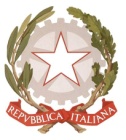 MINISTERO DELL’ ISTRUZIONE DELL’UNIVERSITA’ E DELLA RICERCAUFFICIO SCOLASTICO REGIONALE PER IL LAZIOLICEO SCIENTIFICO STATALE “TALETE”00195 ROMA - Via Camozzi, 2 - Tel. 06121124305-306 Fax 06 3701788 - Distretto 25  RMPS48000T - e mail: rmps48000t@istruzione.it - www.liceotalete.itPec : rmps48000t@pec.istruzione.itRoma, 3/12/2019		 Agli Alunni delle classi quinte                                                                                       Ai Docenti  Al DSGAAl Personale ATA     Sito webCIRCOLARE n.234OGGETTO: Seminario dott. N. Armaroli “Energia per l’astronave Terra”Il giorno mercoledì 11 dicembre 2019, dalle ore 12 alle ore 14, si terrà nella Sala teatro della Parrocchia Santa Lucia (Via di Santa Lucia, 5) il seminario tenuto dal dott. Nicola Armaroli, chimico e dirigente di ricerca presso il Consiglio Nazionale delle Ricerche, Energia per l’astronave Terra. Si tratta di uno degli incontri con ricercatori e insegnanti, organizzati nelle scuole dalla casa editrice Zanichelli, per capire come la scienza cambia il mondo.Alle ore 11:30 gli studenti delle classi quinte dell’Istituto, insieme al docente accompagnatore, si recheranno presso la Parrocchia di Santa Lucia per assistere all’incontro. Al termine del seminario, sono autorizzati all’uscita. Il docente organizzatore del Dipartimento di ScienzeProf.ssa Alessandra TomeiIl Dirigente scolasticoProf. Alberto Cataneo(Firama autografa sostituita a mezzo stampaAi sensi dell’art. 3 comma 2 del d.lgs n. 39/1993)